Вот и  лето пролетело -Наступил учебный годНо и осень нам немалоДней хороших принесёт.Да, сегодня 2 сентября – второй день осени. «Лето кончилось», - говорим мы с грустью. Но первые дни сентября радуют нас отличной погодой. Сегодня многие наши ребята вернулись из отпусков и рады встрече друг с другом. Бывшие дошколята сегодня пошли первый раз в первый класс. Нашим ребятам ещё рановато. Но все же теперь они являются самыми старшими в детском саду!Год пролетит быстро и незаметно.  Что же мы знаем о школе? Что там нас ждёт впереди? Сегодня об этом  беседовали в группе, дети  делились своими знаниями, своими ожиданиями. Вспоминали о правилах поведения на уроках. Детям читали рассказ Любови Воронковой «Подружки идут в школу». И у наших ребят есть целый учебный год для того, чтобы стать достойным звания первоклассника.А потом снова пошли гулять! На прогулке для детей устроили настоящий праздник, в котором принимали участие воспитанники средних,  старших и  подготовительных групп.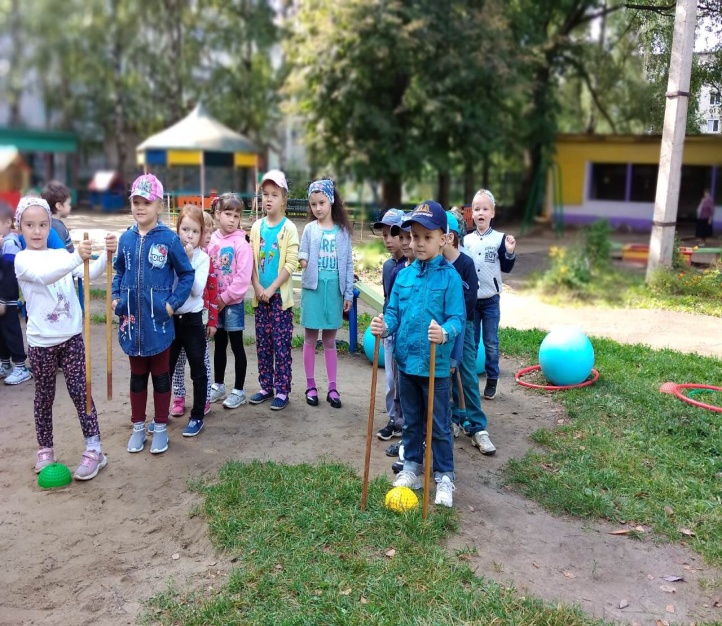 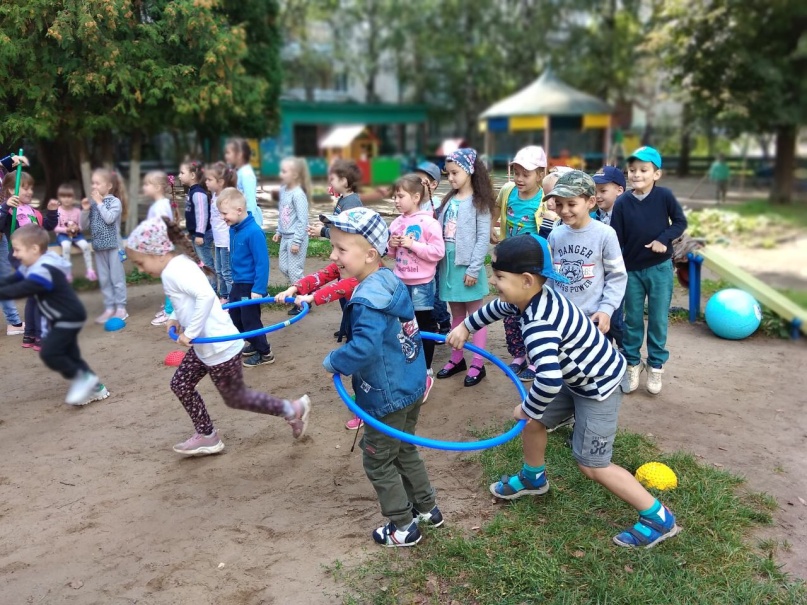 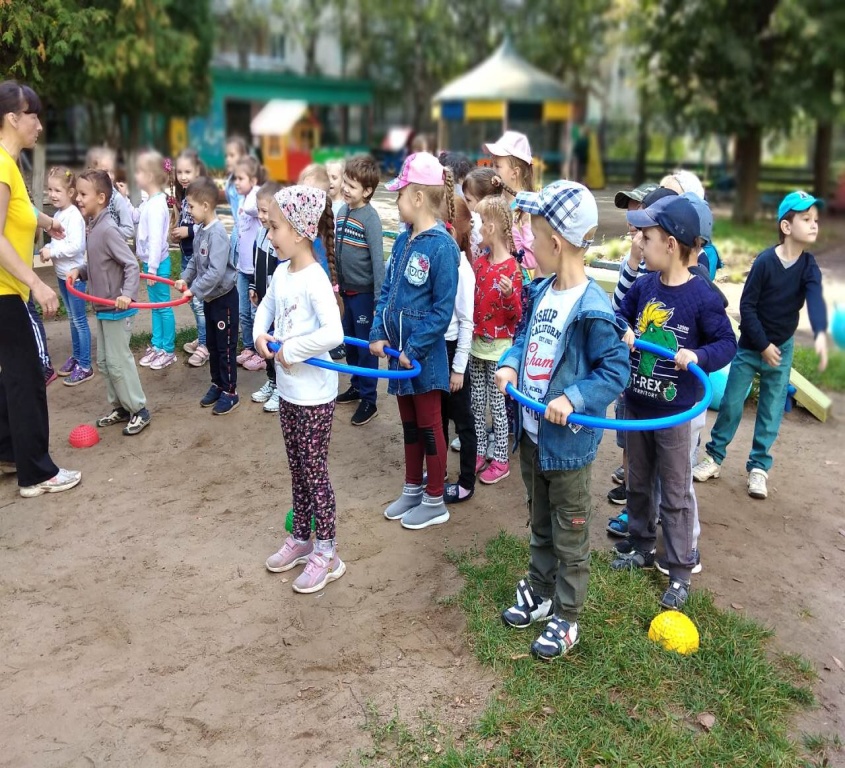 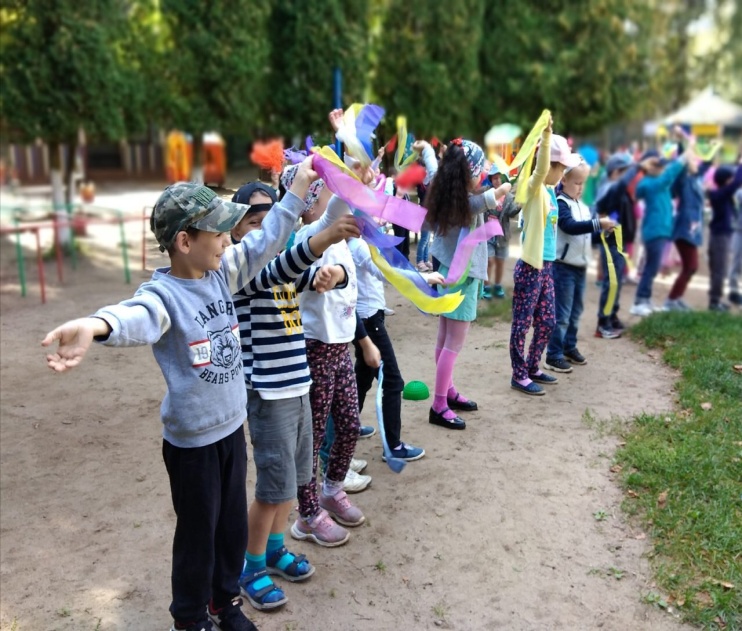 Ребята пели песни, танцевали, веселились. А закончился праздник настоящими спортивными соревнованиями и эстафетами. 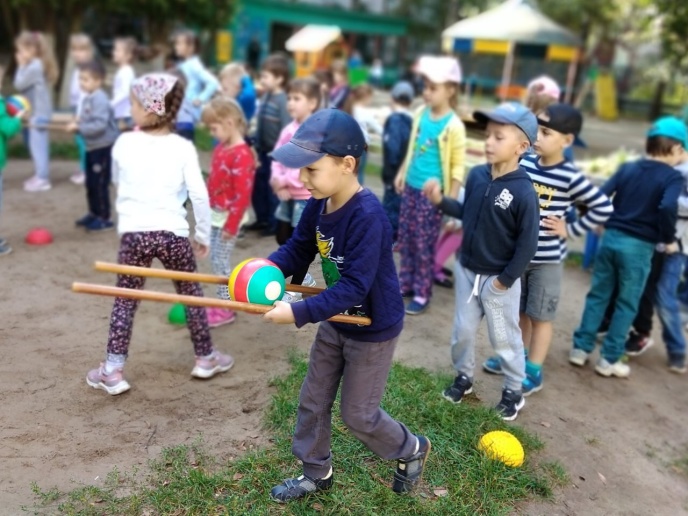 Вот такой это был день – первый день осени в детском саду!	